Р Е П У Б Л И К А    Б Ъ Л ГА Р И Я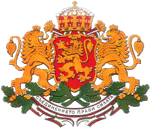 МИНИСТЕРСТВО  НА  ЗДРАВЕОПАЗВАНЕТОРЕГИОНАЛНА  ЗДРАВНА  ИНСПЕКЦИЯ – ВРАЦАгр. Враца 3000, ул. “Черни Дрин ” № 2 тел/факс: 092/ 66-50-61;   тел: 092/62 63-77 ; e-mail:rzi@rzi-vratsa.comИнформацияУважаеми граждани, Уведомяваме Ви, че тази година безплатните профилактични прегледи за Туберкулоза ще се провеждат в периода  oт 18 до 22 март 2019г., всеки ден от 8.00 - 12.00 ч. в СБАЛ ПФЗ гр.Враца.Отдел ПЕК, Д НЗБ РЗИ-Враца